               (Medical Health Camp 02.05.2022) 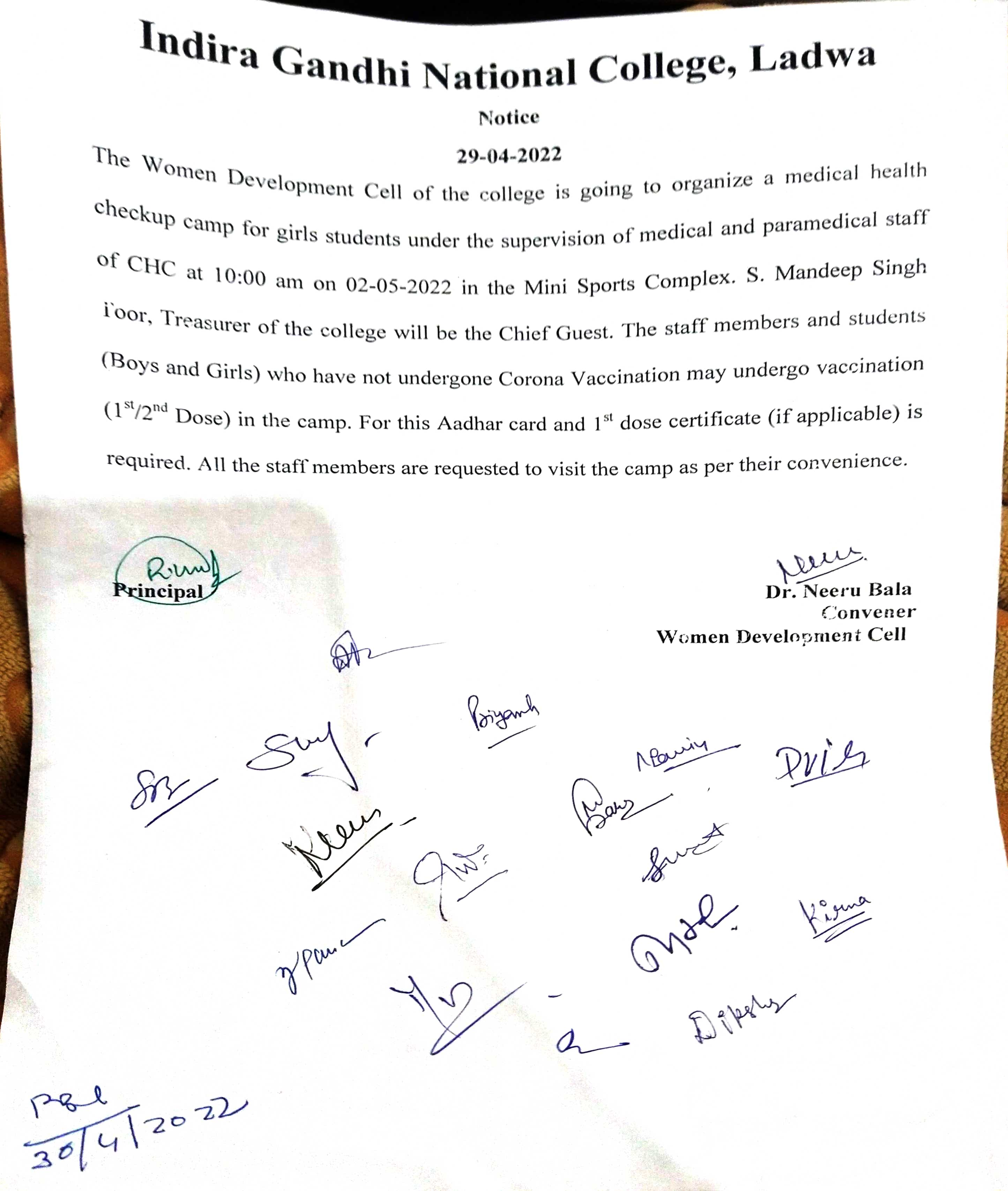 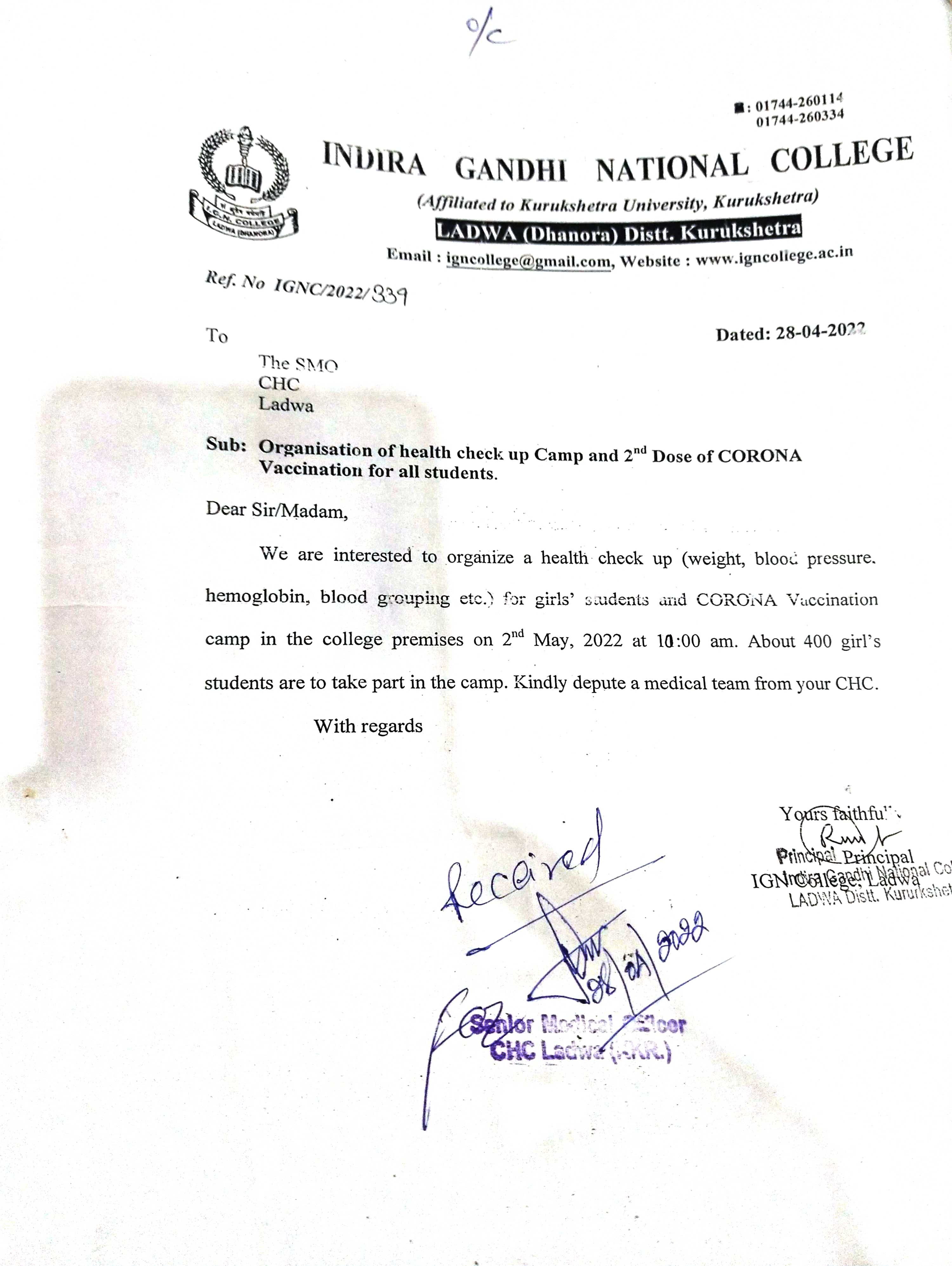 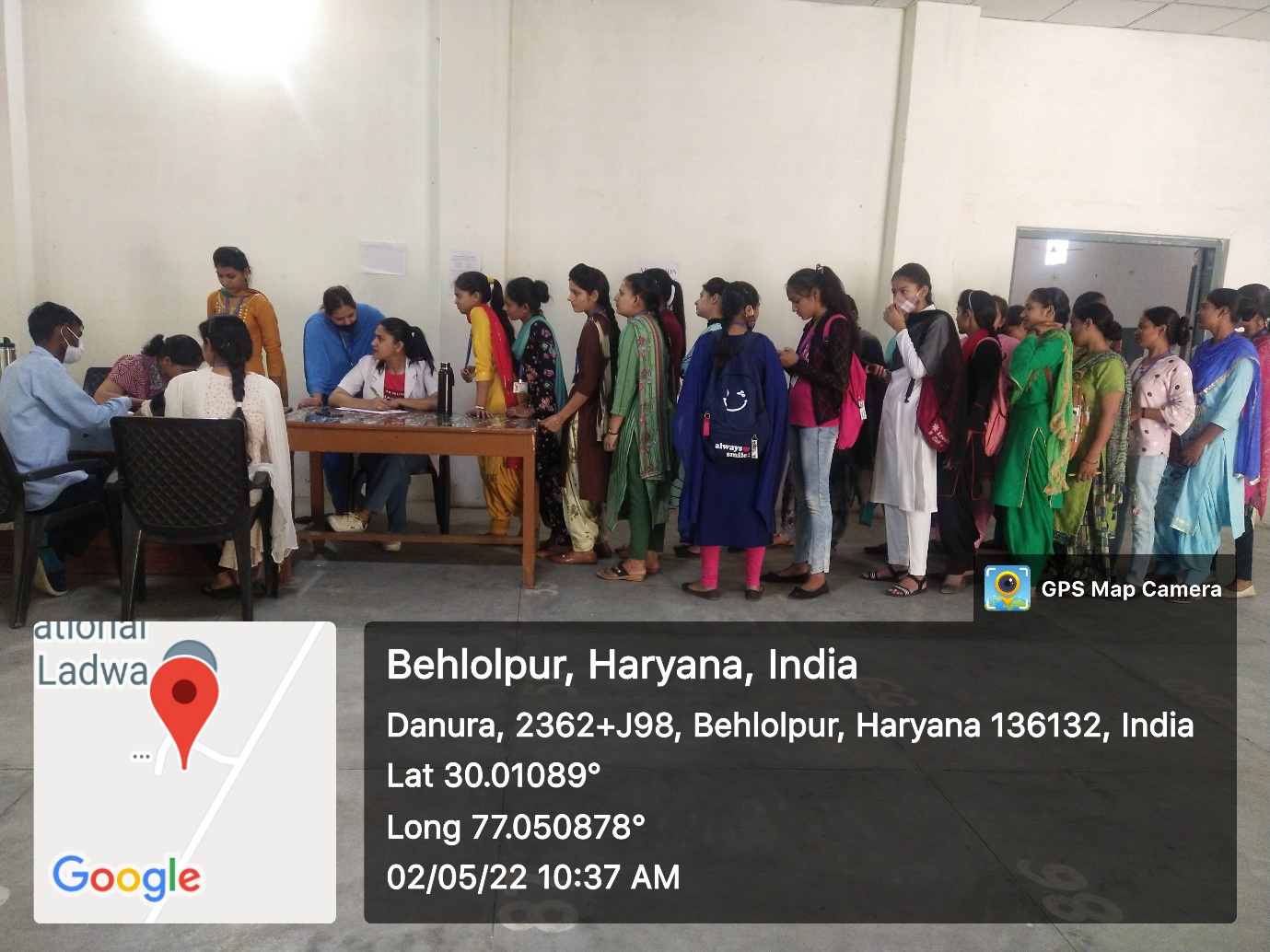 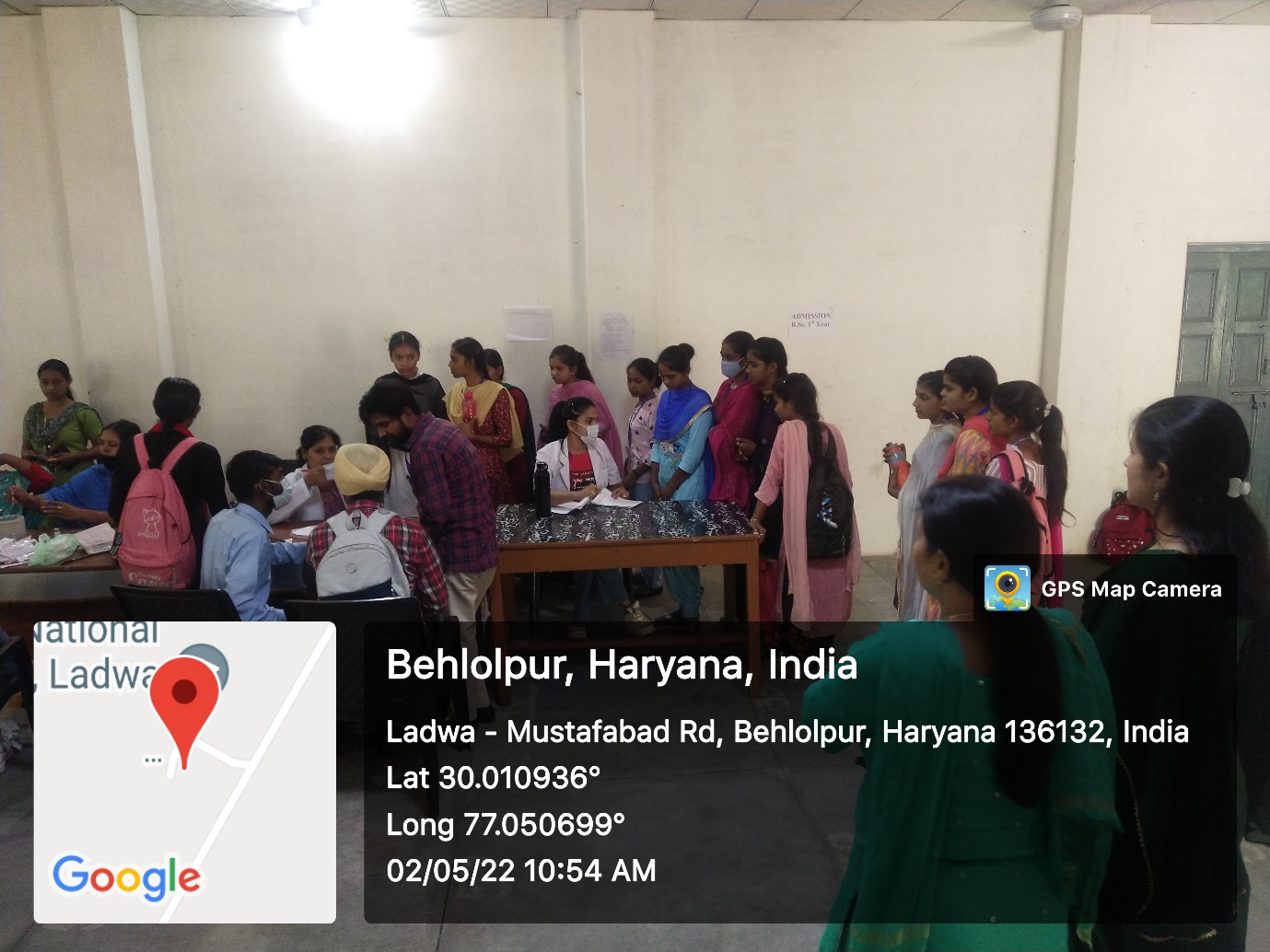 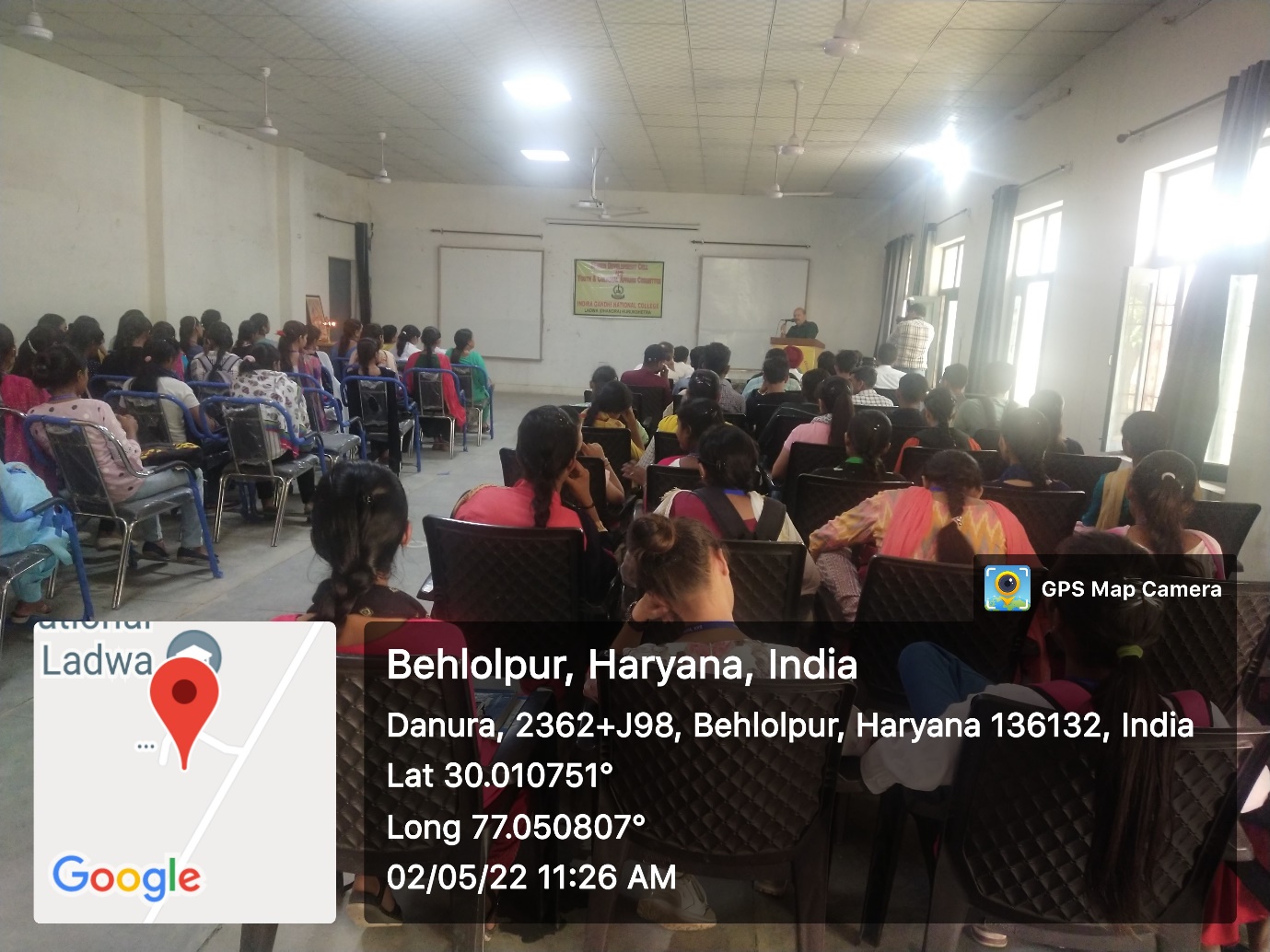 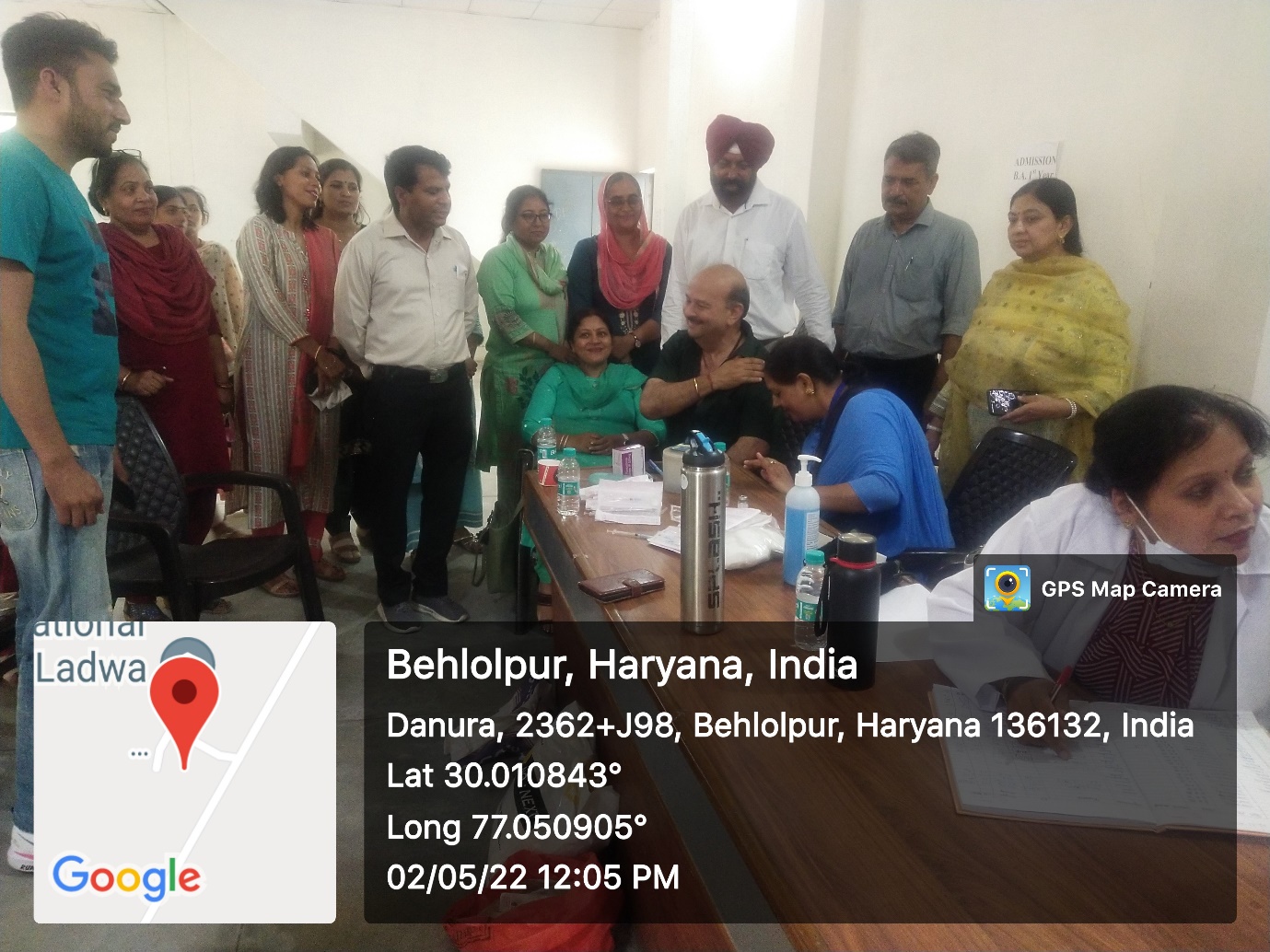 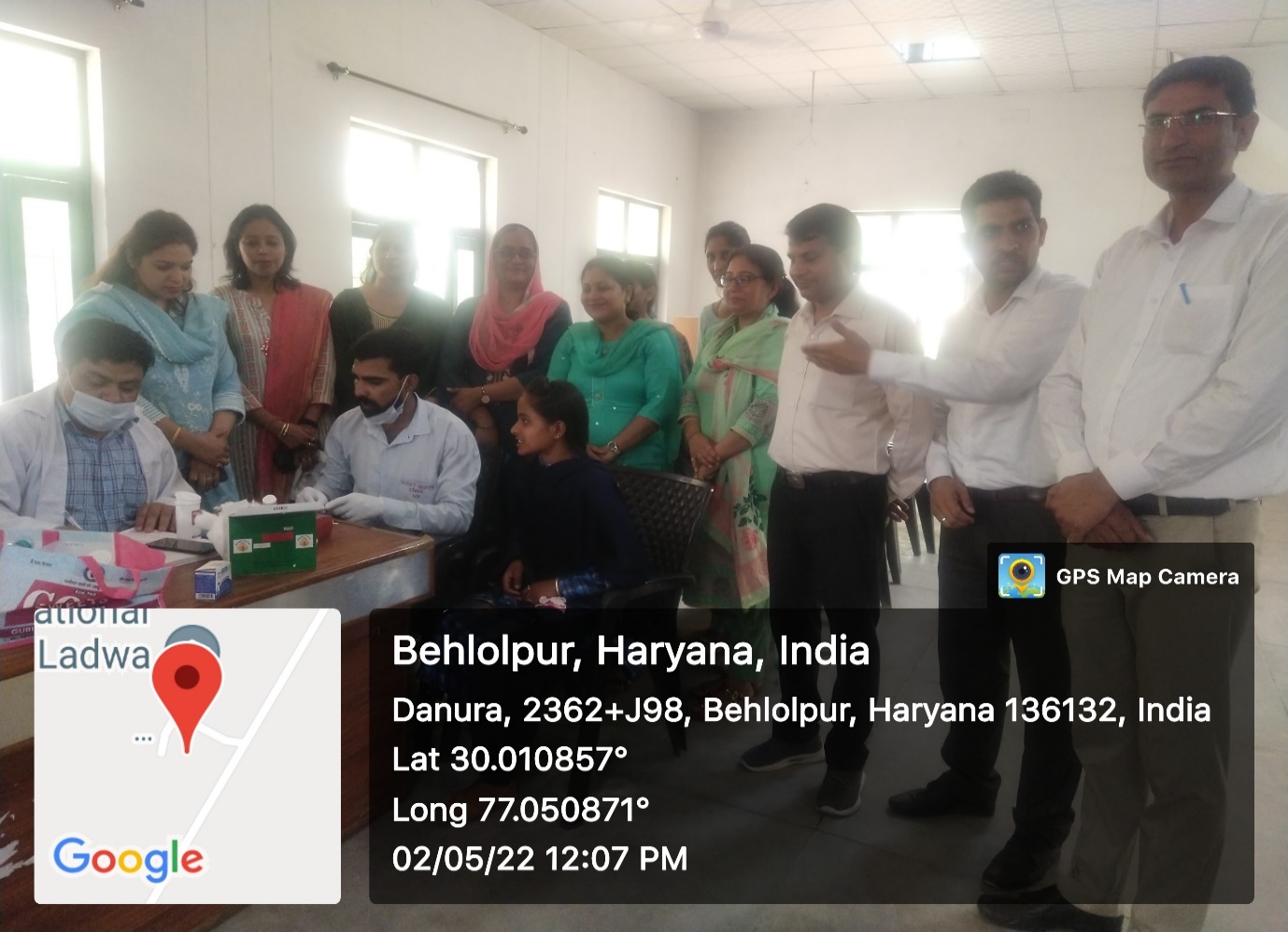 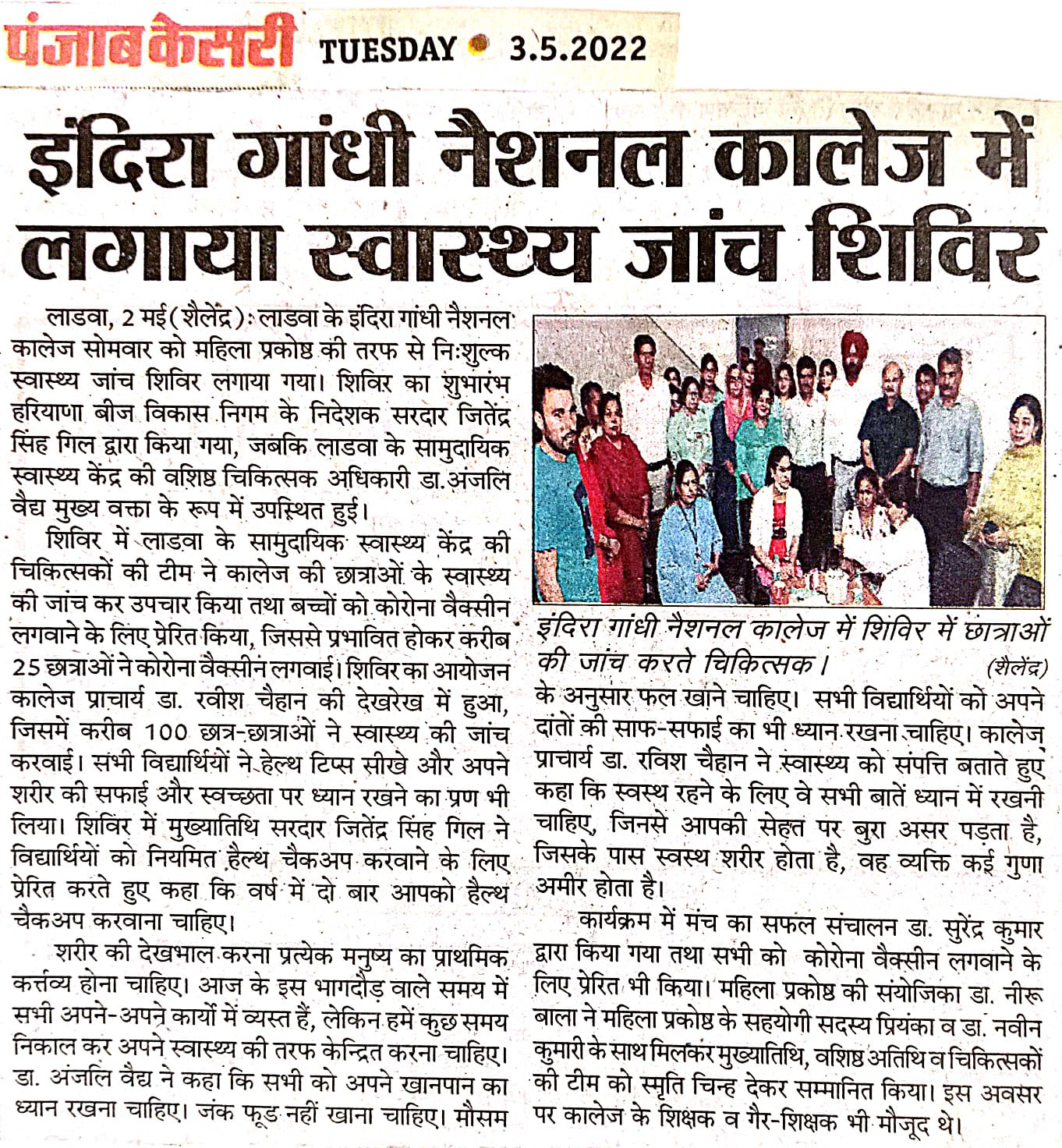 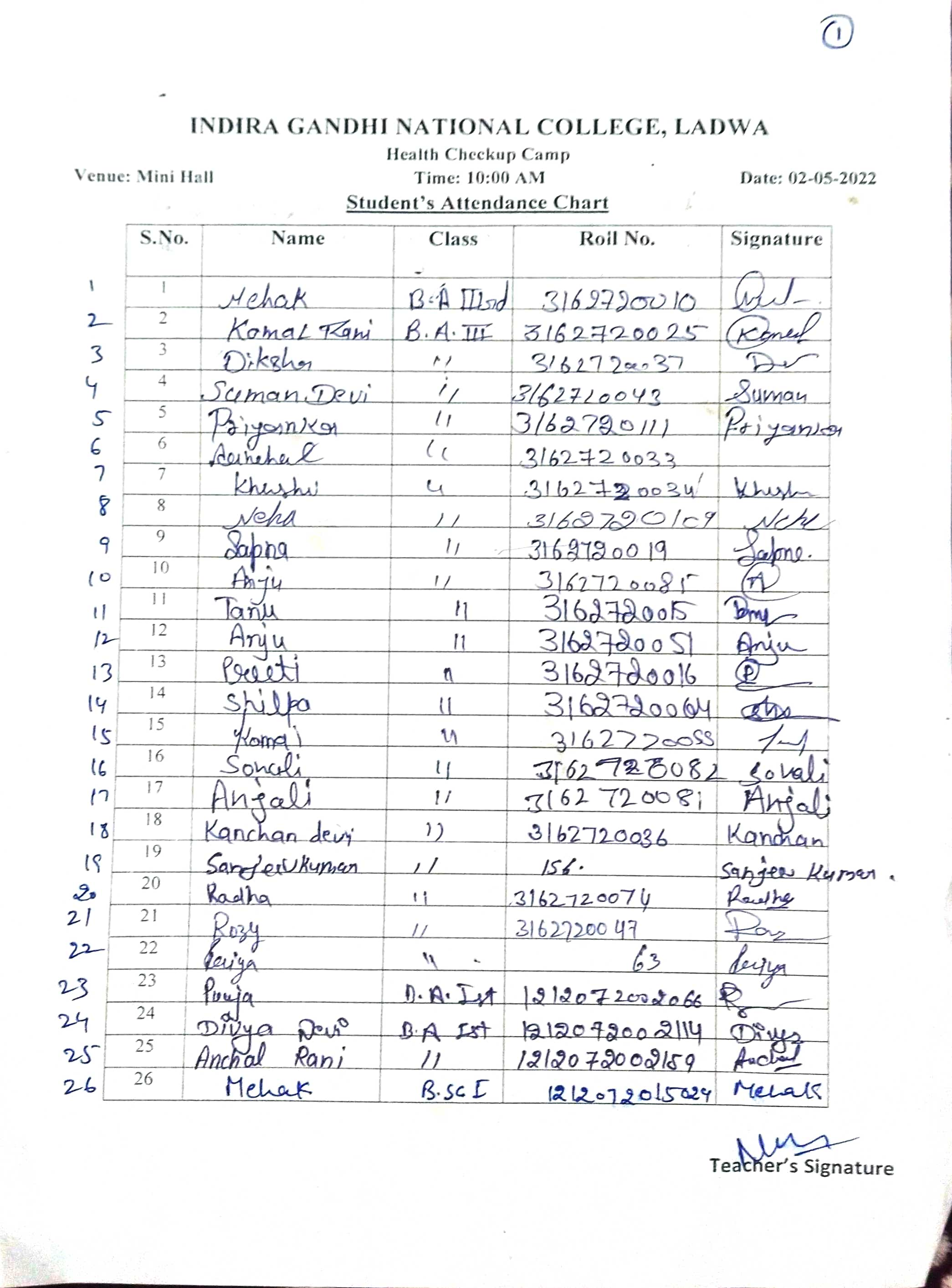 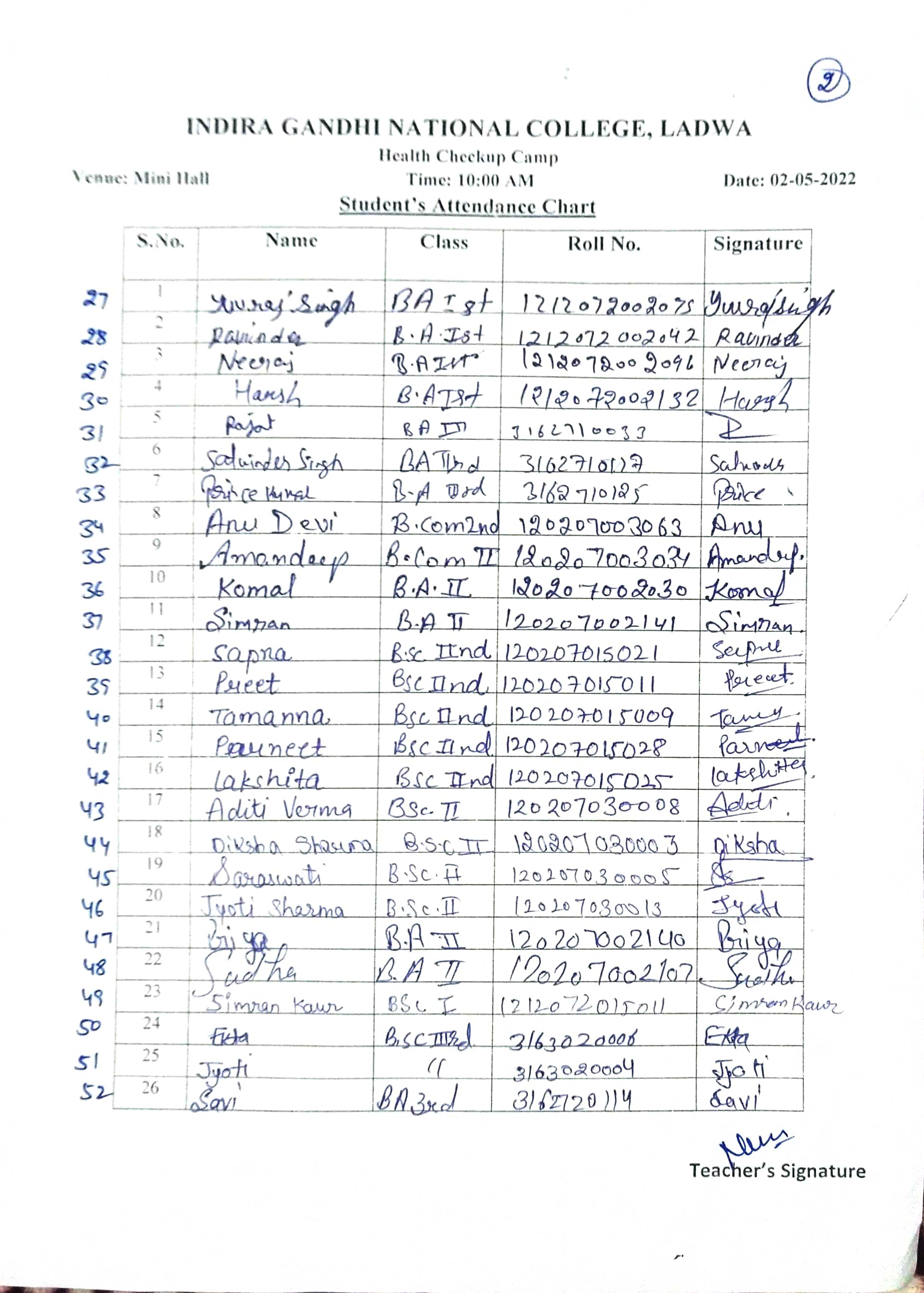 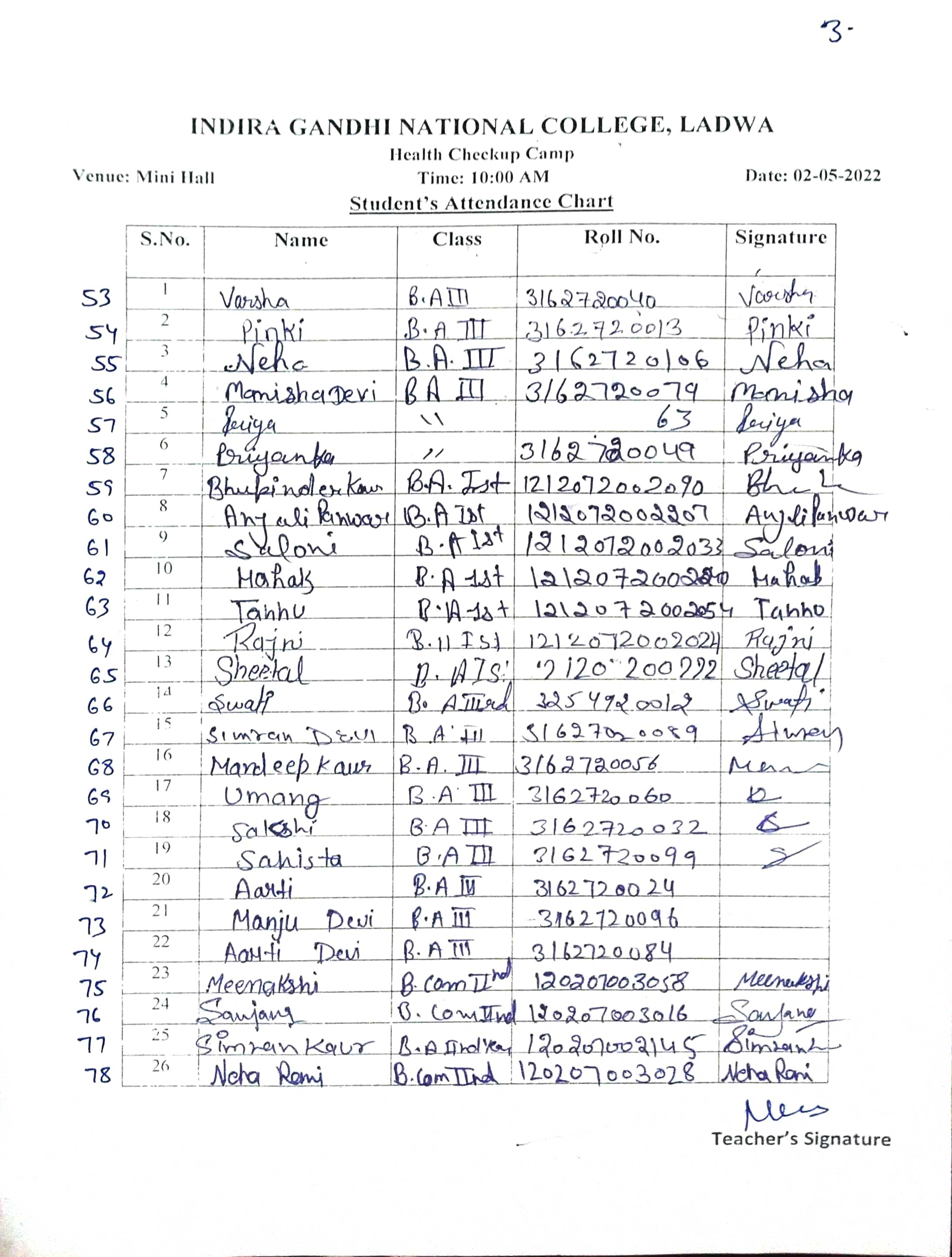 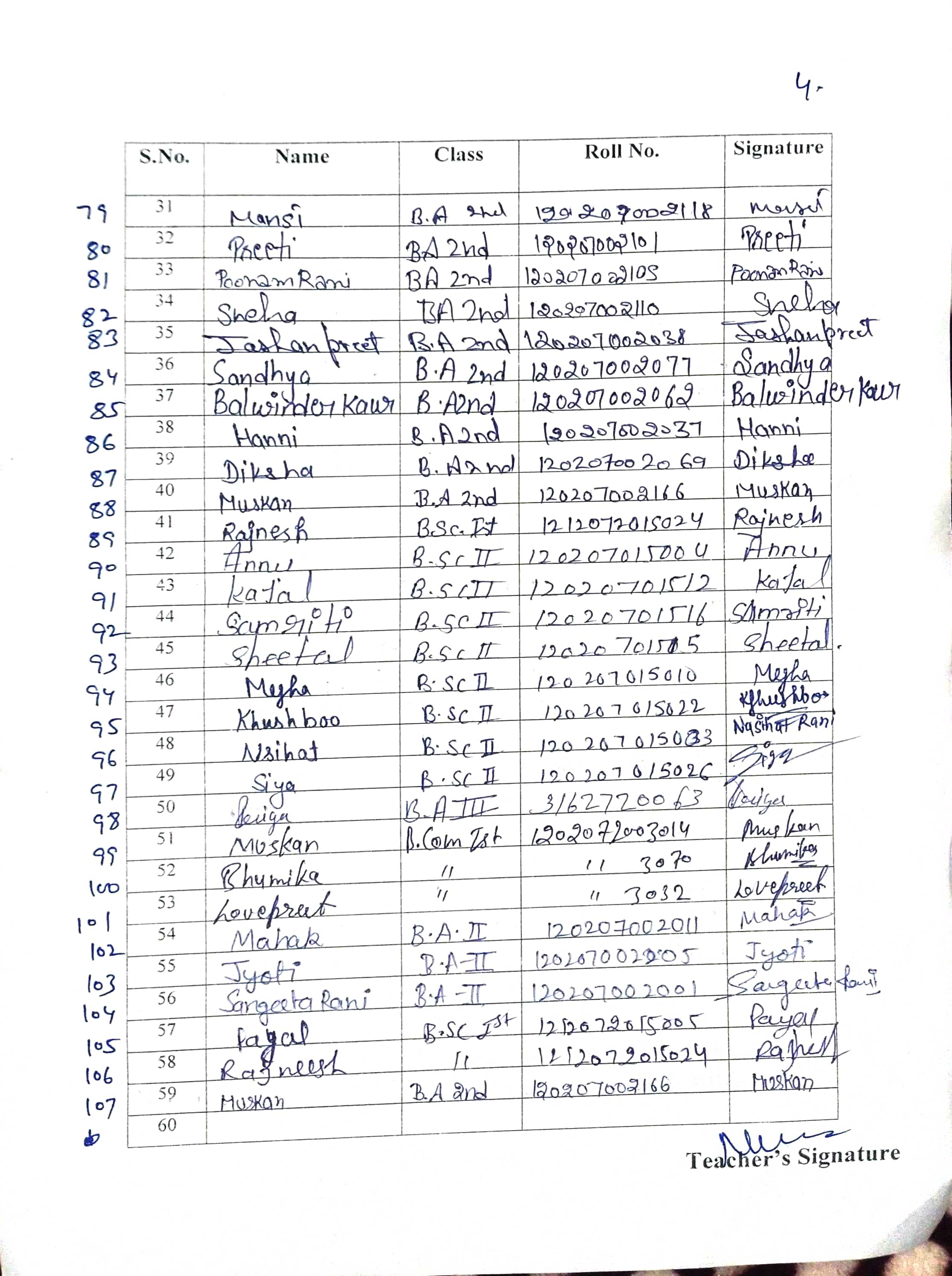 